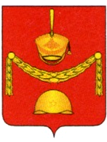 АДМИНИСТРАЦИЯПОСЕЛЕНИЯ РОГОВСКОЕ В ГОРОДЕ МОСКВЕ______________________________________________________________________________________________________________________РАСПОРЯЖЕНИЕО назначении ответственного лица за организацию работы по охране трудаВ целях реализации требований статьи 217 Трудового кодекса Российской Федерации, Типового положения о системе управления охраной труда, утверждённого приказом Министерства труда и социальной защиты Российской Федерации от 19.08.2016 г. № 438н и иных нормативных правовых актов в области охраны труда, Признать утратившим силу распоряжение администрации поселения Роговское в городе Москве от 03.03.2021 г. №19 «О назначении ответственного лица за организацию работы по охране труда».Назначить ответственным лицом за организацию работы по охране труда в администрации поселения Роговское начальника отдела безопасности, ГО и ЧС Тряпкина В.И.Настоящее распоряжение вступает в силу с даты подписания. Контроль за исполнением настоящего распоряжения возложить на заместителя главы администрации поселения Роговское Е.М. Хотовицкую.  Врип Главы администрации                                                      Л.И. ЖдакаеваОт01.06.2023№ 37